XXI Российская научная конференция школьников «Открытие»СЕКЦИЯ МАТЕМАТИКАВписанная, описанная и вневписанная окружности и, геометрические неравенства, получаемые из нихИсследовательская работа Авторы – Михайлова Анастасия Александровна, обучающаяся 11 класса 		средней школы №3 п. Балезино Удмуртской республики Наговицына Алла Сергеевна, обучающаяся 11 класса средней школы №3 п. Балезино Удмуртской республики Научный руководитель – Касимов Рифхат Шамилович, руководитель районного физико-математического кружка, педагог дополнительного образования Балезинской СОШ №2Ярославль, 2018Вступление.Занимаясь в районном физико-математическом кружке мы, как и остальные кружковцы решили нынче заниматься проектно-исследовательской деятельностью по математике. С учетом того что геометрические неравенства доказываются непросто, а там более они составляются и получаются очень сложно, руководителем нашего исследования была поставлена задача, чтобы мы попробовали получить эти неравенства, используя понятия радиусов вписанной и описанной окружности (R и r). Мы убедились, что для всех общеизвестных треугольников, за исключением разностороннего треугольника, эта задача выполнима, но, к сожалению, для разностороннего треугольника для реализации поставленных целей и задач пришлось изучить дополнительно и самостоятельно такое понятие как вневписанная окружность и важные свойства этих окружностей, записывая их в виде теорем и формул.                                         Основная часть.Как было отмечено во вступительной части нашего исследования, мы проводим свое исследование по основным типам треугольников: Равносторонний треугольник; Равнобедренный прямоугольный треугольник; Прямоугольный треугольник;Равнобедренный произвольный треугольник; Разносторонний треугольник.2.1 Получение неравенств, в том числе и числовых, используя равносторонний, равнобедренный прямоугольный, прямоугольный разносторонний и остроугольный равнобедренный треугольники∆АВС – равносторонний ; Значит, через радиус вписанной окружности можно выразить Р и S:;(доказательство неравенств смотреть в приложениях 1-12)2) ∆ABC – равнобедренный прямоугольный ; ;;;(доказательство неравенств смотреть в приложениях 13-24)3) ∆АВС – прямоугольный ;(доказательство неравенств смотреть в приложениях 25-36)4) ∆ABC – равнобедренный ;Для упрощения выражений проведем дальнейшие преобразования. ; =;; ;  ; (доказательство неравенств смотреть в приложениях 37-42)2.2Вневписанная окружность, ее определение, свойства и основные формулы, связывающие основные геометрические величины с радиусами пяти окружностей (описанная R, вписанная r и 3 вневписанные окружности ra, rb, rc).Как было указано выше для получения более сложных вместе с тем более интересных геометрических неравенств наряду с вписанной и описанной окружностями. Мы дадим определение и укажем основные понятия вневписанных окружностей, также укажем важные свойства и выведем формулы, отражающие эти свойства. Вневписанной окружностью треугольника называется окружность, к которой являются касательными одна из сторон треугольника и продолжения двух других его сторон. Обозначения для треугольника АВС: ВС = а, АВ= b, АВ=с  –  длины сторон треугольника; р и S – его полупериметр и площадь; ra, rb, rc – радиусы его вневписанных окружностей, касающихся сторон ВС, АС, АВ;r и R – радиусы его вписанной и описанной окружностей соответственно. Теорема1 Радиус вневписанной окружности, касающейся стороны ВС треугольника АВС, вычисляется по формуле Доказательство: выполняется следующее равенство (рис.1, приложение 43) Аналогично получаются формулы Следствие 1 Большей стороне треугольника соответствует касающаяся ее, вневписанная окружность большего радиуса и наоборот. Следствие 2 Радиус вневписанной окружности треугольника больше радиуса окружности, вписанной в тот же треугольник. Следствие 3 Площадь треугольника АВС может быть вычислена по формулам:          Следствие 4 Для отношения радиусов вписанной и вневписанных окружностей имеют место равенства    ;Следствие 5 Используя формулу Герона, получим формулы для вычисления длин радиусов через стороны треугольника ;Из формулы Герона имеем . Значит, Центр вневписанной окружности находится на пересечении биссектрис ВВ1 и СС1, соответствующих внешних углов треугольника АВС. Соединим точки А и О и рассмотрим площадь треугольника: SABO=      SACO=      SBCO= Но SABC = S = SABO + SACO - SBCO, т.е.  ⇒  (где р – полупериметр). Аналогично определяются и два других радиуса.Итак,         (1)Из формул (1) ясно, что ra = rb= rc <=> a = b = c и ra < rb< rc <=> a < b < cПо формулам (1) имеем: ;     (2)Из формул (2) находим соотношения сторон треугольника:  ⇒   (3)Из формул (1) выразим сумму попарных произведений радиусов вневписанных окружностей:    Значит, полупериметр треугольника равен   (4)Из формул (3) и (4) получаем (5)Формулы (5) свидетельствуют о том, что треугольник однозначно определяется значением трех радиусов вневписанных окружностей и что любые три положительных числа могут быть длинами этих радиусов. Действительно из формул (5) очевидны неравенства .Из формул (2) и (5) следует Тогда радиус описанной окружности Радиус вписанной окружности  ⇒ Но ; ; Значит  , т.е. R ≥ 2r. Равенство имеет местно тогда и только тогда, когда , т.е. в случае равностороннего треугольника при a = b = c.;Несколько сложнее выразить сумму этих радиусов. Удобно вычислить величину . Имеем:     Итак, выше полученные  элементарные симметрические многочлены от трех переменных – радиусов  вневписанных окружностей треугольника АВС: ;    (6)Рассмотрим цепочку классических неравенств: ;Верных при  x >0, y >0, z >0 (они обращаются в равенства тогда и только тогда, когда x=y=z). Фактически здесь шесть неравенств, отраженных в таблице. Сделаем замену переменных на x=ra, y=rb, z=rc и воспользуемся формулами (6).(доказательство неравенств смотреть в приложениях 43-48)Таким образом, используя такой раздел математики как геометрия, намудалось получить ряд геометрических неравенств как простых очевидных, так и сложных нестандартных, которые в свою очередь используются в процессе доказательства непростых олимпиадных геометрических неравенств.  2.3Решение олимпиадных задач, используя результаты нашего исследования.Продемонстрируем практическую значимость и результативность нашего исследования, решив 8 олимпиадных задач. Успешность решения, которых полностью обеспечивается идеями, методами и основными формулами которые использовались в предыдущем разделе нашей исследовательской работы.Докажем неравенство , где p-периметр произвольного треугольника АВС, S-его площадь, π-постоянное число представляющее собой отношение длины окружности ее диаметру π3,14. Данное неравенство не встречается в школьном курсе математике, хотя на вид (по своей структуре оно простое и связывает известные элементы произвольного треугольника). Более того в процессе выполнения своего исследования мы убедились, что это неравенство доказывается непросто, даже для отдельных частных видов треугольника не говоря о доказательстве в общем виде. Из литературы мы выяснили, что это неравенство носит название изопериметрического неравенства. Для доказательства этого неравенства, мы используем доказанные нами и занесенные в таблицу неравенства. Которые связывают квадрат периметра треугольника связанные площадью (S): , а доказуемое нами изопериметрическое неравенство имеет вид: . Очевидно для его доказательства достаточно сравнить 12 и 4, .Докажем, что для любого треугольника АВС выполняется следующее неравенство: , где a,b,c – стороны треугольника АВС, S – его площадь. , где P – периметр треугольника АВС; Из свойств числовых неравенств следует, что  «Известно, в равностороннем треугольнике , где R – радиус описанной окружности, r – радиус вписанной окружности. Выясним, как же связаны эти геометрические элементы для произвольных треугольников» Решение: Предположим, что , для дальнейшего решения нашей задачи либо доказать, либо опровергнуть. Для этого запишем классическое неравенство связывающее среднее арифметическое трех положительных чисел x, y, z с его средним гармоническим. Т.е. . Заменим в обеих частях неравенства x, y, z на  соответственно, тогда получим  ; ;  Таким образом, действительно  причем равенство выполняется только для равностороннего треугольника, а для других треугольников выполняется строгое неравенство. Значит наше предположение о том, что  справедливо и оно доказано в общем виде. Докажем следующие равенства:     ⇒ pS=    ;  ()()() ;4()()()  ;  ЗаключениеТаким образом, нам удалось реализовать все цели и задачи определенные планом и программой выполнения исследовательской работы:Мы доказали, а в некоторых случаях и получили числовые неравенства, когда выражали стороны треугольника, его площадь и периметр, через радиус описанной окружности R и через радиус вписанной окружности r.Изучили дополнительную литературу, где мы познакомились с таким понятием как вневписанная окружность, радиусом этой окружности и с рядом важных геометрических формул. Через эти формулы получили новые геометрические неравенства.Мы использовали эти новые геометрические неравенства для доказательства трех геометрических неравенств, являющимися олимпиадными заданиями.Нашли и решили 5 олимпиадных задач на доказательство геометрических равенств, опираясь на теоретическую и практическую часть нашей исследовательской работы. Список литературы1.Прокофьев А.А.; Корянов А.Г. Научно-теоретический и методический журнал «Математика в школе №8 2014 год». Свойства вневписанных окружностей треугольника (часть 1) стр.202. Прокофьев А.А.; Корянов А.Г. Научно-теоретический и методический журнал «Математика в школе №9 2014 год». Свойства вневписанных окружностей треугольника (часть 2) стр.143.Дроздов В. Научно-популярный физико-математический журнал « Квант» сентябрь/декабрь 2014 год №5-6 школа в кванте. Пять окружностей стр.504. «Геометрия». Полный справочник.- М.: Махаон, 2006. – 320с. ( Для школьников и абитуриентов).  Гусев В.А., Кожухов И.Б., Прокофьев А.А. §1.5 Треугольники. Вписанная и описанная окружности  стр.32Приложения;;;;;;;+; ;;;;;;.; ; ; ;;; ;; ;; ;; ;;; ;;; ;;;;; ; ;;;;;;; ;; ;; ;;;;; ;;;; что равносильно Откуда следует, что . Естественно равенство имеет место в том и только в том случае, когда треугольник равносторонний. ;                   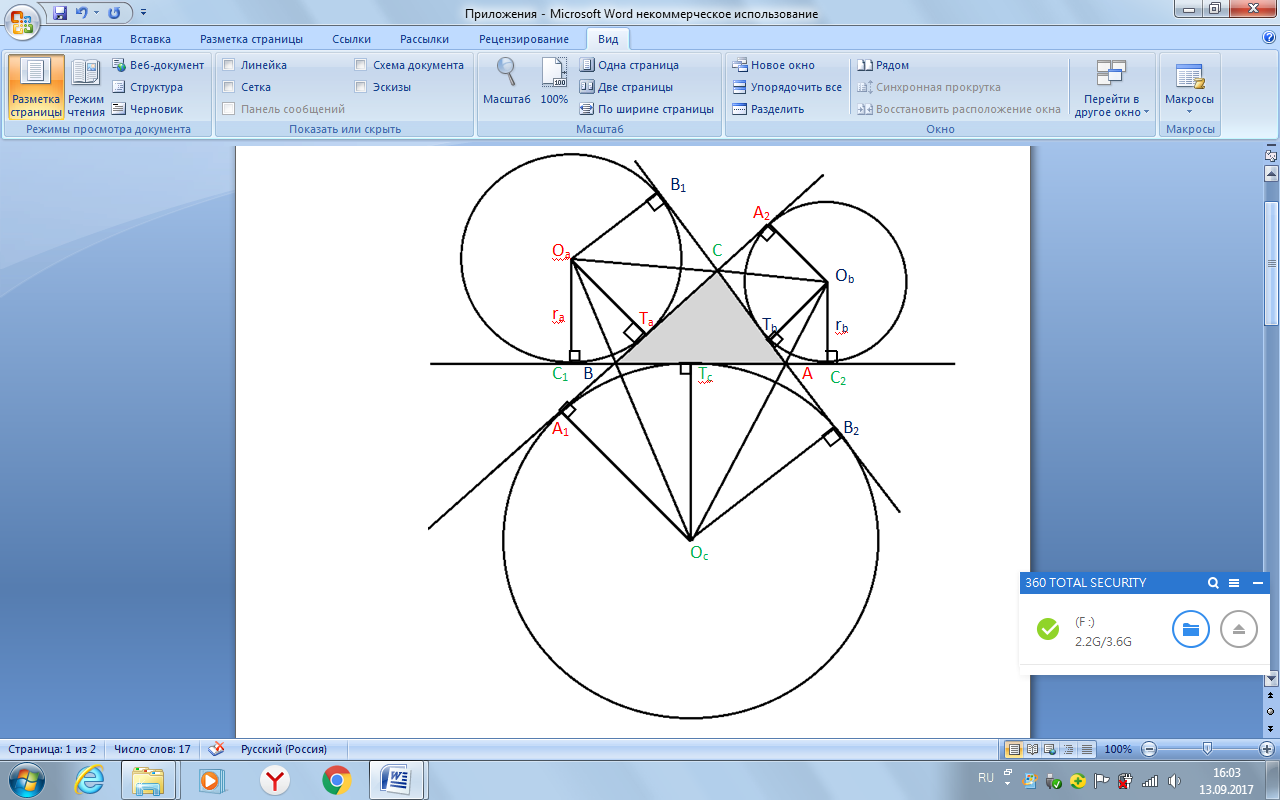 ;;;;;;;;;;;;;;;;;;;;;;;;;;;;;;;;;;;;Неравенство Замена переменных x=ra, y=rb, z=rc;;;;;;;;;;;;